Supplementary File for: “Degree of Adherence to Plant-Based Diet and Total and Cause-Specific Mortality: Prospective Cohort Study in the Million Veteran Program”Contents:Page 1: cover pagePage 2: Supplementary Figure 1. Participant Flow ChartPage 3: Supplementary Table 1: Food items constituting the 16 food groups and scoring of plant-based diet indices (PDI)Page 4: Supplementary Table 2: Associations of plant-based diet indices with total mortality in 148,244 participants free from diabetes, cancer and cardiovascular disease at baseline.Page 5: Supplementary Table 3: Associations of plant-based diet indices with total mortality after excluding deaths within the first year of follow-up and participant with less than one-year follow-up.Page 6: Supplementary Table 4: Associations of plant-based diet indices with cause-specific mortalities.Page 7: Supplementary Table 5: Associations of plant-based diet indices (PDI) with cancer mortality among cancer patients and CVD mortality among CVD patients.Page 8: Supplementary Figure 2. Association of plant-based diet index and total mortality in subgroups.Supplementary Figure 1. Participants flow chart790,116 veterans were enrolled VA Million Veteran Program as of 2020351,892 participants had completed the baseline diet and lifestyle survey.327,480 participants with plausible food frequency questionnaireexcluded 11,561 participants who responded to the lifestyle questionnaire after 2018the study population consisted of 315,919 participantsSupplementary Table 1. Food items constituting the 16 food groups and scoring of plant-based diet indices (PDI)Supplementary Table 2. Associations of plant-based diet indices with total mortality in 148,244 participants free from diabetes, cancer and cardiovascular disease at baseline.HR (95%CI): Hazard Ratio (95% confident interval) adjusted for age (years: <60, 60-70, >70), sex (male or female), race/ethnicity (non-Hispanic white, African American or other), education level (≤ high school or GED, some colleague, or college or above), income level (< $30,000, $30,000-$59,000 or ≥ $60,000) and marriage status (currently married or not), smoking status(current, former or never smoking), frequency of alcohol consumption (never, < 1 times/week or ≥ 1 times/week), frequency of exercise vigorously (never/rarely, 1-4 times/month, 2-4 times/week, or ≥ 5 times/week), total energy intake (in quintiles), body mass index (<23.0, 23.0-24.9, 25.0-29.9, 30.0-34.9, or ≥35.0 kg/m2) and histories of hypertension, and hypercholesterolemia at baseline (yes vs. no).Supplementary Table 3. Associations of plant-based diet indices with total mortality after excluding deaths within the first year of follow-up and participant with less than one-year follow-up.HR (95%CI): Hazard Ratio (95% confident interval) adjusted for age (years: <60, 60-70, >70), sex (male or female), race/ethnicity (non-Hispanic white, African American or other), education level (≤ high school or GED, some colleague, or college or above), income level (< $30,000, $30,000-$59,000 or ≥ $60,000) and marriage status (currently married or not), smoking status(current, former or never smoking), frequency of alcohol consumption (never, < 1 times/week or ≥ 1 times/week), frequency of exercise vigorously (never/rarely, 1-4 times/month, 2-4 times/week, or ≥ 5 times/week), total energy intake (in quintiles), body mass index (<23.0, 23.0-24.9, 25.0-29.9, 30.0-34.9, or ≥35.0 kg/m2) and histories of hypertension, hypercholesterolemia, cancer, and cardiovascular disease at baseline (yes vs. no).Supplementary Table 4: Associations of plant-based diet indices (PDI) with cause-specific mortalities (HR (95%CI), P value, per 10-unit increment)**Hazard Ratio (95% confident interval) adjusted for age (years: <60, 60-70, >70), sex (male or female), race/ethnicity (non-Hispanic white, African American or other), education level (≤ high school or GED, some colleague, or college or above), income level (< $30,000, $30,000-$59,000 or ≥ $60,000) and marriage status (currently married or not), smoking status(current, former or never smoking), frequency of alcohol consumption (never, < 1 times/week or ≥ 1 times/week), frequency of exercise vigorously (never/rarely, 1-4 times/month, 2-4 times/week, or ≥ 5 times/week), total energy intake (in quintiles), body mass index (<23.0, 23.0-24.9, 25.0-29.9, 30.0-34.9, or ≥35.0 kg/m2) and histories of hypertension, hypercholesterolemia, cancer, and cardiovascular disease at baseline (yes vs. no).Supplementary Table 5: Associations of plant-based diet indices (PDI) with cancer mortality among cancer patients and CVD mortality among CVD patients (HR (95%CI), P value, per 10-unit increment) **Hazard Ratio (95% confident interval) adjusted for age (years: <60, 60-70, >70), sex (male or female), race/ethnicity (non-Hispanic white, African American or other), education level (≤ high school or GED, some colleague, or college or above), income level (< $30,000, $30,000-$59,000 or ≥ $60,000) and marriage status (currently married or not), smoking status(current, former or never smoking), frequency of alcohol consumption (never, < 1 times/week or ≥ 1 times/week), frequency of exercise vigorously (never/rarely, 1-4 times/month, 2-4 times/week, or ≥ 5 times/week), total energy intake (in quintiles), body mass index (<23.0, 23.0-24.9, 25.0-29.9, 30.0-34.9, or ≥35.0 kg/m2) and histories of hypertension, hypercholesterolemia, cancer, and cardiovascular disease at baseline (yes vs. no).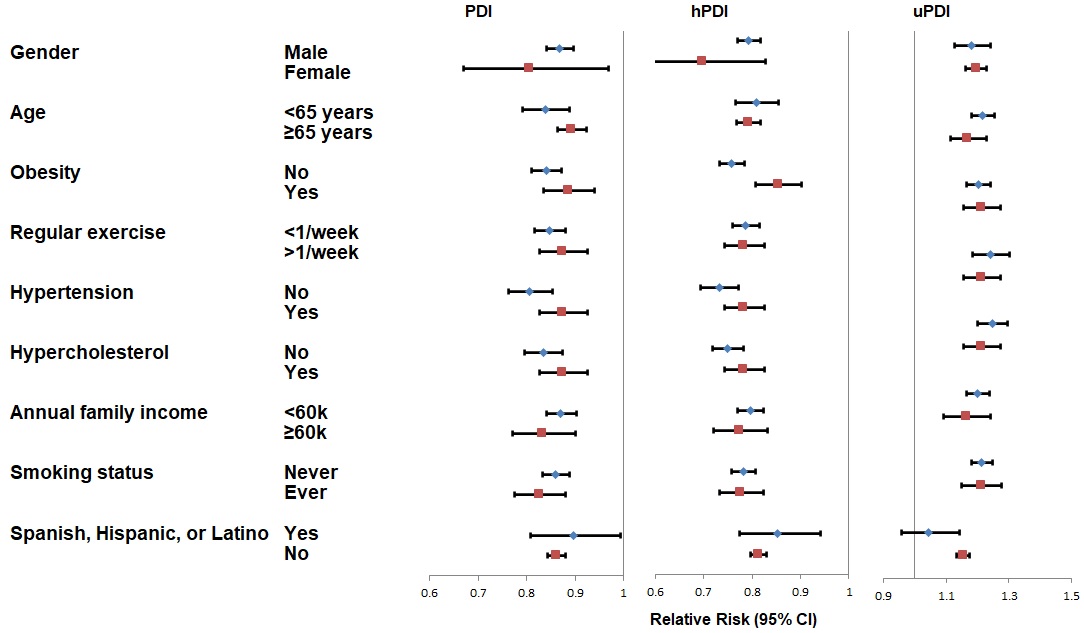 Supplementary Figure 2. Association of plant-based diet index and total mortality in subgroups. Models adjusted for age (continuous) and sex (male or female), race/ethnicity (non-Hispanic European American, African American or other), education level (≤ high school or GED, some colleague, or college or above), income level (< $30,000, $30,000-$59,000 or ≥ $60,000) and marriage status (currently married or not), smoking status(current, former or never smoking), frequency of alcohol consumption (never, < 1 times/week or ≥ 1 times/week), frequency of exercise vigorously (never/rarely, 1-4 times/month, 2-4 times/week, or ≥ 5 times/week), total energy intake (in quintiles), body mass index (<23.0, 23.0-24.9, 25.0-29.9, 30.0-34.9, or ≥35.0 kg/m2) and histories of diabetes, hypertension, hypercholesterolemia, cancer, and cardiovascular disease at baseline (yes vs. no) except the variables of stratification. Food groups  Food itemsScoring for each quintile of PDIs(Q1, Q2, Q3, Q4, Q5)Scoring for each quintile of PDIs(Q1, Q2, Q3, Q4, Q5)Scoring for each quintile of PDIs(Q1, Q2, Q3, Q4, Q5)Food groups  Food itemsPDIhPDI uPDI Healthy plant food groupsWhole grainsDark bread1,2,3,4,5 1,2,3,4,55,4,3,2,1FruitsFresh apples or pears, oranges, peaches, apricots or plums bananas, and other fruits1,2,3,4,5 1,2,3,4,5 5,4,3,2,1VegetablesTomatoes or tomato juice, broccoli, cabbage, cauliflower, or brussels sprouts, carrots, corn, yams or sweet potatoes, spinach or collard greens, and yellow (winter) squash1,2,3,4,5 1,2,3,4,5 5,4,3,2,1NutsNuts and peanut butter1,2,3,4,5 1,2,3,4,5 5,4,3,2,1LegumesString beans, peas or lima beans, and beans or lentils1,2,3,4,5 1,2,3,4,5 5,4,3,2,1Tea/coffeeCoffee, tea1,2,3,4,5 1,2,3,4,5 5,4,3,2,1Less healthy plant food groupsFruit juicesOrange juice or grapefruit juice1,2,3,4,5 5,4,3,2,11,2,3,4,5 Sugar-sweetened beveragesCarbonated beverage with sugar, Hawaiian Punch, lemonade, or other non-carbonated fruit drink1,2,3,4,5 5,4,3,2,11,2,3,4,5 Refined grainsWhite bread (slice), including pita bread, cold breakfast cereal, and rice or pasta, e.g., spaghetti, noodles, etc.1,2,3,4,5 5,4,3,2,11,2,3,4,5 PotatoesFrench fried potatoes, baked, boiled or mashed potatoes, potato chips1,2,3,4,5 5,4,3,2,11,2,3,4,5 Sweets/dessertsChocolate, candy, pie, cake, and cookies1,2,3,4,5 5,4,3,2,11,2,3,4,5 Animal food groupsButterButter (pat), added to food or bread5,4,3,2,15,4,3,2,15,4,3,2,1DairySkim or low-fat milk, whole milk, yogurt, ice cream, cottage or ricotta cheese and other cheese5,4,3,2,15,4,3,2,15,4,3,2,1EggsEggs5,4,3,2,15,4,3,2,15,4,3,2,1Fish/seafoodFish5,4,3,2,15,4,3,2,15,4,3,2,1MeatChicken or turkey, bacon, hot dogs, processed meats, e.g., sausage, salami, bologna, etc., liver, hamburger, beef, pork, or lamb5,4,3,2,15,4,3,2,15,4,3,2,1Range of scores16~8016~8016~80Deciles of Dietary IndicesDeciles of Dietary IndicesDeciles of Dietary IndicesDeciles of Dietary IndicesDeciles of Dietary IndicesDeciles of Dietary IndicesDeciles of Dietary IndicesDeciles of Dietary IndicesDeciles of Dietary IndicesDeciles of Dietary IndicesHR perD1D2D3D4D5D6D7D8D9D10P trend10-unit incrementPlant-based diet IndexPlant-based diet IndexPlant-based diet IndexPlant-based diet IndexPlant-based diet IndexPlant-based diet IndexPlant-based diet IndexPlant-based diet IndexPlant-based diet IndexPlant-based diet IndexPlant-based diet IndexPlant-based diet IndexPlant-based diet IndexDeaths100265282610081078508976824928748PYs55851401875412365844709143608468146593736436855214HR (95%CI) Ref.0.92 (0.83, 1.02)0.86 (0.78, 0.94)0.86 (0.78, 0.93)0.83 (0.76, 0.91)0.79 (0.71, 0.88)0.78 (0.71, 0.85)0.73 (0.67, 0.81)0.75 (0.69, 0.83)0.65 (0.59, 0.71)<0.00010.82 (0.79, 0.86)Healthful Plant-based diet IndexHealthful Plant-based diet IndexHealthful Plant-based diet IndexHealthful Plant-based diet IndexHealthful Plant-based diet IndexHealthful Plant-based diet IndexHealthful Plant-based diet IndexHealthful Plant-based diet IndexHealthful Plant-based diet IndexHealthful Plant-based diet IndexHealthful Plant-based diet IndexHealthful Plant-based diet IndexHealthful Plant-based diet IndexCases122811198891013496965853698694595n64632623415551463337330666631461057534285628254134HR (95%CI)Ref.0.94 (0.86, 1.02)0.86 (0.79, 0.94)0.86(0.79, 0.93)0.80 (0.72, 0.89)0.78 (0.71, 0.85)0.76(0.70, 0.83)0.71 (0.65, 0.79)0.67 (0.61, 0.74)0.61 (0.55, 0.67)<0.00010.79 (0.77,0.83)Unhealthful Plant-based diet IndexUnhealthful Plant-based diet IndexUnhealthful Plant-based diet IndexUnhealthful Plant-based diet IndexUnhealthful Plant-based diet IndexUnhealthful Plant-based diet IndexUnhealthful Plant-based diet IndexUnhealthful Plant-based diet IndexUnhealthful Plant-based diet IndexUnhealthful Plant-based diet IndexUnhealthful Plant-based diet IndexUnhealthful Plant-based diet IndexUnhealthful Plant-based diet IndexCases5886889767778328418687791212989n49781498376860553987576915696953993493817356856291HR (95%CI)Ref.1.12 (1.01, 1.25)1.14 (1.03, 1.27)1.18 (1.06, 1.31)1.17 (1.05, 1.30)1.21 (1.08, 1.34)1.31 (1.18, 1.46)1.31 (1.17, 1.46)1.35 (1.22, 1.5)1.46 (1.31, 1.63)<0.00011.15 (1.11,1.19)Deciles of Dietary IndicesDeciles of Dietary IndicesDeciles of Dietary IndicesDeciles of Dietary IndicesDeciles of Dietary IndicesDeciles of Dietary IndicesDeciles of Dietary IndicesDeciles of Dietary IndicesDeciles of Dietary IndicesDeciles of Dietary IndicesHR perD1D2D3D4D5D6D7D8D9D10P trend10-unit incrementPlant-based diet IndexPlant-based diet IndexPlant-based diet IndexPlant-based diet IndexPlant-based diet IndexPlant-based diet IndexPlant-based diet IndexPlant-based diet IndexPlant-based diet IndexPlant-based diet IndexPlant-based diet IndexPlant-based diet IndexPlant-based diet IndexDeaths3060208826813280355316653214277830382541PYs1224848726211617614075915210476433145455124027135681114193HR (95%CI) Ref.0.96 (0.91, 1.02)0.91 (0.86, 0.96)0.91 (0.87, 0.96)0.91 (0.86, 0.95)0.84 (0.79, 0.89)0.83 (079, 0.88)0.84 (0.79, 0.88)0.81 (0.77, 0.86)0.77 (0.72, 0.81)<0.00010.88 (0.86, 0.90)Healthful Plant-based diet IndexHealthful Plant-based diet IndexHealthful Plant-based diet IndexHealthful Plant-based diet IndexHealthful Plant-based diet IndexHealthful Plant-based diet IndexHealthful Plant-based diet IndexHealthful Plant-based diet IndexHealthful Plant-based diet IndexHealthful Plant-based diet IndexHealthful Plant-based diet IndexHealthful Plant-based diet IndexHealthful Plant-based diet IndexCases3412338629233241169833162957239324532119n12738612780511675513420670378144080134354115783124727119101HR (95%CI)Ref.0.99 (0.94, 1.04)0.93 (0.89, 0.98)0.91 (0.86, 0.95)0.89 (0.84, 0.95)0.85 (0.81, 0.89)0.82 (0.78, 0.86)0.79(0.74, 0.83)0.74 (0.70, 0.78)0.67 (0.63, 0.71)<0.00010.83 (0.81, 0.84)Unhealthful Plant-based diet IndexUnhealthful Plant-based diet IndexUnhealthful Plant-based diet IndexUnhealthful Plant-based diet IndexUnhealthful Plant-based diet IndexUnhealthful Plant-based diet IndexUnhealthful Plant-based diet IndexUnhealthful Plant-based diet IndexUnhealthful Plant-based diet IndexUnhealthful Plant-based diet IndexUnhealthful Plant-based diet IndexUnhealthful Plant-based diet IndexUnhealthful Plant-based diet IndexCases2220229733352630281928922671248337422809n116738111650152247118106124034121239113307101864148609106780HR (95%CI)Ref.1.07 (1.01, 1.13)1.14 (1.08, 1.20)1.15 (1.09, 1.22)1.18 (1.11, 1.25)1.22 (1.15, 1.29)1.23 (1.16, 1.30)1.27 (1.20, 1.35)1.32 (1.25, 1.40)1.39 (1.31, 1.47)<0.00011.14 (1.12, 1.16)Causes of mortalityCasesPDIHealthy PDIUnhealthy PDIDigestive tract cancers10000.84 (0.75, 0.95), P=0.0040.76 (0.68, 0.85), P<0.00011.16 (1.05, 1.28), P=0.003Live cancer5750.84 (0.72, 0.97), P=0.020.75 (0.65, 0.87), P=0.00011.03 (0.90, 1.17), P=0.66Lung cancer24860.86 (0.80, 0.93), P<0.00010.85 (0.79, 0.91), P<0.00011.15 (1.08, 1.22), P<0.0001Prostate cancer (men only)10250.83 (0.74, 0.94), P=0.0040.87 (0.78, 0.98), P=0.021.00 (0.90, 1.11), P=0.94All other and unspecified cancers44240.87 (0.82, 0.92), P<0.00010.81 (0.77, 0.85), P<0.00011.13 (1.08, 1.19), P<0.0001Heart diseases75350.89 (0.85, 0.92), P<0.00010.82 (0.79, 0.86), P<0.00011.15 (1.11, 1.19), P<0.0001Cerebrovascular diseases11400.93 (0.84, 1.04), P=0.220.86 (0.78, 0.95), P=0.0041.17 (1.06, 1.28), P=0.001Other cardiovascular diseases10760.90 (0.80, 1.01), P=0.070.85 (0.76, 0.94), P=0.0031.17 (1.07, 1.29), P=0.001Diabetes mellitus10310.78 (0.70, 0.88), P<0.00010.77 (0.59, 0.85), P<0.00011.14 (1.04, 1.26), P=0.006Chronic liver disease and cirrhosis3880.73 (0.60, 0.87), P=0.00070.71 (0.59, 0.85), P=0.00021.38 (1.19, 1.62), P<0.0001Renal failure5150.74 (0.62, 0.87), P=0.00020.70 (0.60, 0.81), P<0.00011.25 (1.09, 1.43), P=0.002Other chronic diseases30460.84 (0.79, 0.90), P<0.00010.77 (0.73, 0.82), P<0.00011.18 (1.11, 1.25), P<0.0001Respiratory diseases34580.84 (0.79, 0.90), P<0.00010.80 (0.76, 0.85), P<0.00011.13 (1.08, 1.20), P<0.0001All other causes34370.88 (0.83, 0.94), P<0.00010.85 (0.80, 0.90), P<0.00011.17 (1.11, 1.23), P<0.0001Causes of mortalityPDIHealthy PDIUnhealthy PDICancer mortality among cancer patients0.85 (0.81-0.89) P trend<0.00010.79 (0.75-0.83) trend<0.00011.11 (1.06-1.16) P trend<0.0001CVD mortality among CVD patients0.92 (0.88-0.97) P trend<0.00010.85 (0.81-0.89) P trend<0.00011.12 (1.08-1.17) P trend<0.0001